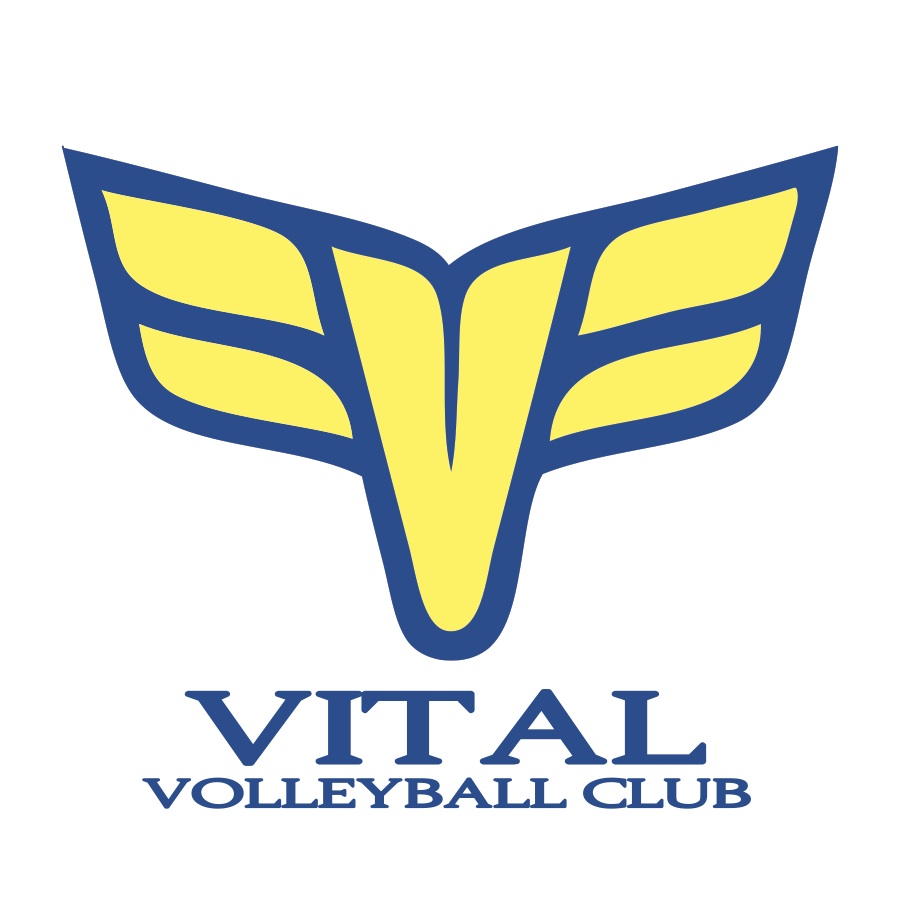 Player/Team Selection Process (all age groups)The day of tryouts, Vital will select the top kids from each age groupIf there is 1 team in an age group, we will take the top 10 playersIf there are 2 teams in an age group, we will take the top 20 playersIf there are 3 teams in an age group, we will take the top 30 playersAfter you have been selected to play for your age group, player and parent will do the following :Sign letter of commitmentPay non-refundable depositFill out all paperwork required (letter of commitment, credit card authorization form, USAV Membership Form, Medical Release Form, etc.)Get fitted for uniforms and apparelAttend mandatory parent/player meeting at Champions Hall from 6:30-8:30pm12-14s teams – Tuesday November 1st (after practice)15-18s teams – Monday November 14th Players will attend and participate in the next two practices the week after tryouts where Vital coaches will be making more evaluations on each player in their age group12-14s teams – Tuesday November 1st and Thursday November 3rd : 5-7pm15-16s teams – Wednesday November 16th and Friday November 18th : 5-7pm17-18s team – Wednesday November 16th and Friday November 18th : 7-9pmAfter the two evaluation practices have been completed, Vital coaches will meet on the first Saturday following the two evaluation practices to select teams for their age groups : “Selection Saturday”12-14s teams – Saturday November 5th15-18s teams – Saturday November 19thTeams will be announced via email the next day12-14s teams – Sunday November 6th15-18s teams – Sunday November 20thFinancial agreements will be included in the email and that document is to be filled out and returned to Vital at the next practiceA “Team by Team Contact Sheet” will also be included in the emailThe first practice after teams have been announced, you will be practicing with your assigned team, teammates, and assigned coaches for the team you have been selected forReasons Behind Using This ProcessOne reason only – to do what is in the best interest for the playersSome girls have bad tryouts : Some girls have great tryoutsWe can get more information on each player to make sure they are placed on the proper teamThey will have a total of 6 hours to perform rather than 2Allows coaches to make better decisions with bubble kidsFor a 10 person roster, to make sure players #8-12 are evaluated more precisely and placed on the team that will best fit their needsTo avoid putting a kid(s) on a 1s team who shouldn’t have been placed there and would have been better off on the 2s teamAnd vice versaAllows coaches to not have to rush into decisions within a 2 hour time frame, which could lead to making a wrong decisionAllows coaches to evaluate other attributes rather than just overall volleyball skillsi.e. listening, attitude, effort, communication, coachability, how they work with others, etc.Allows coaches to make a collective group effort per age group to view and select all the players chosen